Для соцсетейАЛТАЙСКИЙ КРАЙ – В ЧИСЛЕ ЛУЧШИХ!По итогам июля Алтайский край признан одним из лучших субъектов страны по популяризации Всероссийской переписи населения. Статистическое мероприятие в разных СМИ и интернет ресурсах региона  в последнем летнем месяце упоминалось порядка 650 раз.Московская компания  развития  общественных  связей «КРОС» по заказу Росстата регулярно исследует информационное поле страны, оценивая количество упоминаний в прессе Всероссийской переписи населения. Вывод, к которому пришли аналитики: по итогам июля Алтайский край по освещению тем Всероссийской переписи населения - на втором месте. Лучше результат только у Москвы.  На третьем и четвертом месте рейтинга, соответственно, разместились Санкт-Петербург, Ленинградская и Тульская области. Так держать!#перепись #переписьнаселения #ВПН2021#Создаембудущее#Алтайкрайстат #ВПН2020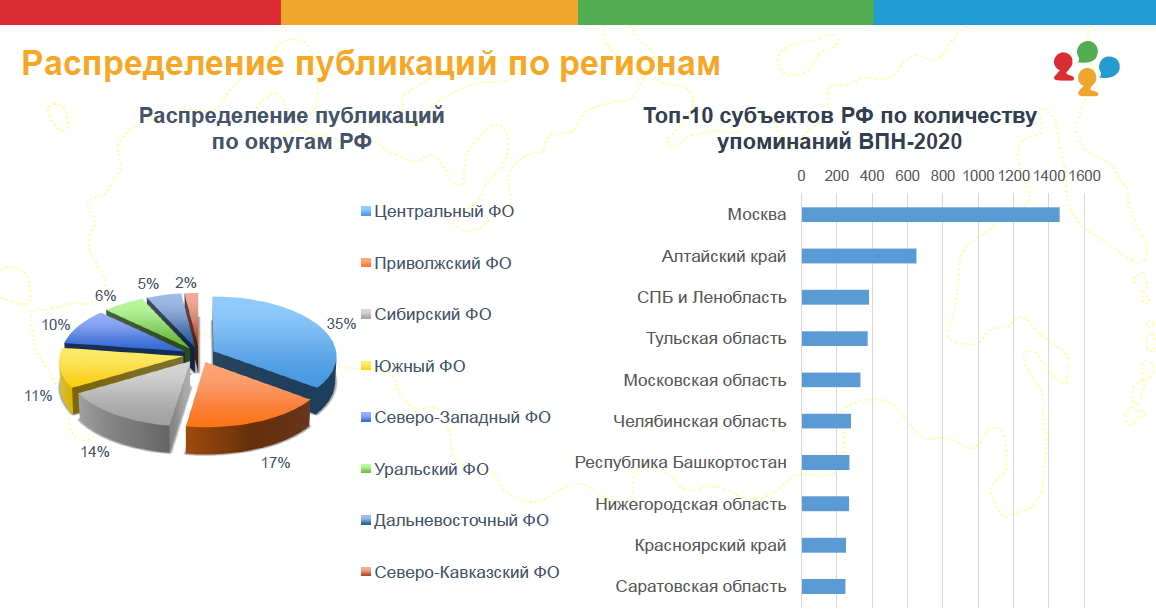 Исп. Доценко Е.В.89059255036.